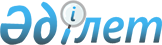 "2020–2022 жылдарға арналған аудандық бюджет туралы" Талас аудандық мәслихатының 2019 жылғы 20 желтоқсандағы № 67–2 шешіміне өзгерістер енгізу туралыЖамбыл облысы Талас аудандық мәслихатының 2020 жылғы 7 желтоқсандағы № 83-2 шешімі. Жамбыл облысының Әділет департаментінде 2020 жылғы 9 желтоқсанда № 4826 болып тіркелді
      Қазақстан Республикасының 2008 жылғы 4 желтоқсандағы Бюджет кодексіне, "Қазақстан Республикасындағы жергілікті мемлекеттік басқару және өзін–өзі басқару туралы" Қазақстан Республикасының 2001 жылғы 23 қаңтардағы Заңына сәйкес Талас аудандық мәслихаты ШЕШІМ ҚАБЫЛДАДЫ:
      1. "2020-2022 жылдарға арналған аудандық бюджет туралы" Талас аудандық мәслихатының 2019 жылғы 20 желтоқсандағы № 67–2 шешіміне (Нормативтік құқықтық актілерді мемлекеттік тіркеу тізілімінде № 4468 болып тіркелген, 2019 жылы 30 желтоқсанда электронды түрде Қазақстан Республикасы нормативтік құқықтық актілерінің эталондық бақылау банкінде жарияланған) келесі өзгерістер енгізілсін:
      1 тармақта:
      1) тармақшада:
      "15 083 079" сандары "14 891 253" сандарымен ауыстырылсын;
      2) тармақшада:
      "17 133 678" сандары "16 941 852" сандарымен ауыстырылсын;
      3) тармақшада:
      "194 117" сандары "202 451" сандарымен ауыстырылсын;
      "218 254" сандары "226 588" сандарымен ауыстырылсын;
      5) тармақшада:
      "-2 244 716" сандары "- 2 253 050" сандарымен ауыстырылсын;
      6) тармақшада:
      "2 244 716" сандары "2 253 050" сандарымен ауыстырылсын;
      "2 261 173" сандары "2 269 507" сандарымен ауыстырылсын.
      Аталған шешімнің 1 қосымшасы осы шешімнің қосымшасына сәйкес жаңа редакцияда мазмұндалсын.
      2. Осы шешімнің орындалуын бақылау және оны аудандық мәслихаттың интернет-ресурстарына жариялау алтыншы шақырылған аудандық мәслихаттың аудандық әлеуметтік–экономикалық даму мәселелері, бюджет, жергілікті салық және қала шаруашылығы мәселелері жөніндегі тұрақты комиссиясына жүктелсін.
      3. Осы шешім әділет органдарында мемлекеттік тіркелген күннен бастап күшіне енеді және 2020 жылдың 1 қаңтарынан қолданысқа енгізіледі. 2020 жылға арналған аудан бюджеті
					© 2012. Қазақстан Республикасы Әділет министрлігінің «Қазақстан Республикасының Заңнама және құқықтық ақпарат институты» ШЖҚ РМК
				
      Талас сессия төрағасы

      аудандық мәслихатының 

Х. Омаров

      Талас аудандық мәслихат хатшысы 

А. Тулебаев
Талас аудандық мәслихатының
2020 жылғы 7 желтоқсандағы
№ 83-2 шешіміне қосымша
Санаты
Санаты
Сомасы, мың теңге
Сыныбы
Сыныбы
Сыныбы
Сомасы, мың теңге
Ішкі сыныбы
Ішкі сыныбы
Сомасы, мың теңге
Сомасы, мың теңге
Атауы
Сомасы, мың теңге
1.КІРІСТЕР
14 891 253
1
Салықтық түсімдер
1 194 924
01
Табыс салығы
334 420
1
Корпоративтік табыс салығы
16 651
2
Жеке табыс салығы
317 769
03
Әлеуметтiк салық
321 632
1
Әлеуметтік салық
321 632
04
Меншiкке салынатын салықтар
515 419
1
Мүлiкке салынатын салықтар
513 661
5
Бірыңғай жер салығы
1 758
05
Тауарларға, жұмыстарға және қызметтерге салынатын iшкi салықтар
19 053
2
Акциздер
2 126
3
Табиғи және басқа да ресурстарды пайдаланғаны үшiн түсетiн түсiмдер
10 260
4
Кәсiпкерлiк және кәсiби қызметтi жүргiзгенi үшiн алынатын алымдар
6 511
5
Ойын бизнесіне салық
156
08
Заңдық маңызы бар-әрекеттерді жасағаны және (немесе) оған уәкілеттігі бар мемлекеттік органдар немесе лауазымды адамдар құжаттар бергені үшін алынатын міндетті төлемдер
4 400
1
Мемлекеттік баж
4 400
2
Салықтық емес түсiмдер
18 578
01
Мемлекеттік меншіктен түсетін кірістер
4 964
1
Мемлекеттік кәсіпорындардың таза кірісі бөлігінің түсімдері
356
5
Мемлекет меншігіндегі мүлікті жалға беруден түсетін кірістер
4 548
7
Мемлекеттік бюджеттен берілген кредиттер бойынша сыйақылар
25
9
Мемлекет меншігінен түсетін басқа да кірістер
35
04
Мемлекеттік бюджеттен қаржыландырылатын, сондай-ақ Қазақстан Республикасы Ұлттық Банкінің бюджетінен (шығыстар сметасынан) ұсталатын және қаржыландырылатын мемлекеттік мекемелер салатын айыппұлдар, өсімпұлдар, санкциялар, өндіріп алулар
5 390
1
Мұнай секторы ұйымдарынан түсетін түсімдерді қоспағанда, мемлекеттік бюджеттен қаржыландырылатын, сондай-ақ Қазақстан Республикасы Ұлттық Банкінің бюджетінен (шығыстар сметасынан) ұсталатын және қаржыландырылатын мемлекеттік мекемелер салатын айыппұлдар, өсімпұлдар, санкциялар, өндіріп алулар
5 390
06
Басқа да салықтық емес түсiмдер
8 224
1
Басқа да салықтық емес түсiмдер
8 224
3
Негізгі капиталды сатудан түсетін түсімдер
9 286
01
Мемлекеттік мекемелерге бекітілген мемлекеттік мүлікті сату
745
1
Мемлекеттік мекемелерге бекітілген мемлекеттік мүлікті сату
745
03
Жердi және материалдық емес активтердi сату
8 541
1
Жерді сату
8 541
4
Трансферттердің түсімдері
13 668 465
02
Мемлекеттiк басқарудың жоғары тұрған органдарынан түсетiн трансферттер
13 668 465
2
Облыстық бюджеттен түсетiн трансферттер
13 668 465
Функционалдық топ
Функционалдық топ
Функционалдық топ
Функционалдық топ
Сомасы, мың теңге
Функционалдық кіші топ
Функционалдық кіші топ
Функционалдық кіші топ
Сомасы, мың теңге
Бюджеттік бағдарламалардың әкімшісі
Бюджеттік бағдарламалардың әкімшісі
Бюджеттік бағдарламалардың әкімшісі
Сомасы, мың теңге
Бюджеттік бағдарлама
Бюджеттік бағдарлама
Сомасы, мың теңге
Кіші бағдарлама
Сомасы, мың теңге
Атауы
Сомасы, мың теңге
1
1
1
2
3
2. Шығындар
16 941 852
01
Жалпы сипаттағы мемлекеттiк қызметтер
969 304
112
Аудан (облыстық маңызы бар қала) мәслихатының аппараты
27 542
001
Аудан (облыстық маңызы бар қала) мәслихатының қызметін қамтамасыз ету жөніндегі қызметтер
27 542
122
Аудан (облыстық маңызы бар қала) әкімінің аппараты
159 902
001
Аудан (облыстық маңызы бар қала) әкімінің қызметін қамтамасыз ету жөніндегі қызметтер
150 418
003
Мемлекеттік органның күрделі шығыстары
9 484
452
Ауданның (облыстық маңызы бар қаланың) қаржы бөлімі
338 194
001
Ауданның (облыстық маңызы бар қаланың) бюджетін орындау және коммуналдық меншігін басқару саласындағы мемлекеттік саясатты іске асыру жөніндегі қызметтер
26 908
003
Салық салу мақсатында мүлікті бағалауды жүргізу
1 015
010
Жекешелендіру, коммуналдық меншікті басқару, жекешелендіруден кейінгі қызмет және осыған байланысты дауларды реттеу 
226
018
Мемлекеттік органның күрделі шығыстары
575
113
Жергілікті бюджеттерден берілетін ағымдағы нысаналы трансферттер
309 470
453
Ауданның (облыстық маңызы бар қаланың) экономика және бюджеттік жоспарлау бөлімі
27 417
001
Экономикалық саясатты, мемлекеттік жоспарлау жүйесін қалыптастыру және дамыту саласындағы мемлекеттік саясатты іске асыру жөніндегі қызметтер
26 721
004
Мемлекеттік органның күрделі шығыстары
696
458
Ауданның (облыстық маңызы бар қаланың) тұрғын үй-коммуналдық шаруашылығы, жолаушылар көлігі және автомобиль жолдары бөлімі
398 561
001
Жергілікті деңгейде тұрғын үй-коммуналдық шаруашылығы, жолаушылар көлігі және автомобиль жолдары саласындағы мемлекеттік саясатты іске асыру жөніндегі қызметтер
20 289
013
Мемлекеттік органның күрделі шығыстары
540
067
Ведомстволық бағыныстағы мемлекеттік мекемелерінің және ұйымдарының күрделі шығыстары
377 732
493
Ауданның (облыстық маңызы бар қаланың) кәсіпкерлік, өнеркәсіп және туризм бөлімі
17 688
001
Жергілікті деңгейде кәсіпкерлікті, өнеркәсіпті және туризмді дамыту саласындағы мемлекеттік саясатты іске асыру жөніндегі қызметтер
17 273
003
Мемлекеттік органның күрделі шығыстары
415
02
Қорғаныс
22 926
122
Аудан (облыстық маңызы бар қала) әкімінің аппараты
10 981
005
Жалпыға бірдей әскери міндетті атқару шеңберіндегі іс-шаралар
10 981
122
Аудан (облыстық маңызы бар қала) әкімінің аппараты
11 945
006
Аудан (облыстық маңызы бар қала) ауқымындағы төтенше жағдайлардың алдын алу және оларды жою
11 945
03
Қоғамдық тәртіп, қауіпсіздік, құқықтық, сот, қылмыстық-атқару қызметі
21 068
458
Ауданның (облыстық маңызы бар қаланың) тұрғын үй-коммуналдық шаруашылығы, жолаушылар көлігі және автомобиль жолдары бөлімі
21 068
021
Елдi мекендерде жол қозғалысы қауiпсiздiгін қамтамасыз ету
21 068
04
Бiлiм беру
8 475 024
464
Ауданның (облыстық маңызы бар қаланың) білім бөлімі
268 234
040
Мектепке дейінгі білім беру ұйымдарында мемлекеттік білім беру тапсырысын іске асыруға
268 234
464
Ауданның (облыстық маңызы бар қаланың) білім бөлімі
5 946 832
003
Жалпы білім беру
5 657 076
006
Балаларға қосымша білім беру 
289 756
465
Ауданның (облыстық маңызы бар қаланың) дене шынықтыру және спорт бөлімі
517 927
017
Балалар мен жасөспірімдерге спорт бойынша қосымша білім беру
517 927
464
Ауданның (облыстық маңызы бар қаланың) білім бөлімі
1 742 031
001
Жергілікті деңгейде білім беру саласындағы мемлекеттік саясатты іске асыру жөніндегі қызметтер
15 374
004
Ауданның (облыстық маңызы бар қаланың) мемлекеттік білім беру мекемелерінде білім беру жүйесін ақпараттандыру
93 396
005
Ауданның (облыстық маңызы бар қаланың) мемлекеттік білім беру мекемелер үшін оқулықтар мен оқу-әдiстемелiк кешендерді сатып алу және жеткізу
192 757
015
Жетім баланы (жетім балаларды) және ата-аналарының қамқорынсыз қалған баланы (балаларды) күтіп-ұстауға қамқоршыларға (қорғаншыларға) ай сайынға ақшалай қаражат төлемі
18 329
023
Әдістемелік жұмыс
21 189
029
Балалар мен жасөспірімдердің психикалық денсаулығын зерттеу және халыққа психологиялық-медициналық-педагогикалық консультациялық көмек көрсету
20 558
067
Ведомстволық бағыныстағы мемлекеттік мекемелерінің және ұйымдарының күрделі шығыстары
418 168
113
Төменгі тұрған бюджеттерге берілетін нысаналы ағымдағы трансферттер
962 260
06
Әлеуметтiк көмек және әлеуметтiк қамсыздандыру
1 265 914
451
Ауданның (облыстық маңызы бар қаланың) жұмыспен қамту және әлеуметтік бағдарламалар бөлімі
385 209
005
Мемлекеттік атаулы әлеуметтік көмек 
385 209
464
Ауданның (облыстық маңызы бар қаланың) білім бөлімі
5 592
030
Патронат тәрбиешілерге берілген баланы (балаларды) асырап бағу 
5 592
451
Ауданның (облыстық маңызы бар қаланың) жұмыспен қамту және әлеуметтік бағдарламалар бөлімі
768 622
002
Жұмыспен қамту бағдарламасы
581 697
004
Ауылдық жерлерде тұратын денсаулық сақтау, білім беру, әлеуметтік қамтамасыз ету, мәдениет, спорт және ветеринар мамандарына отын сатып алуға Қазақстан Республикасының заңнамасына сәйкес әлеуметтік көмек көрсету
17 988
006
Тұрғын үйге көмек көрсету
4 199
007
Жергілікті өкілетті органдардың шешімі бойынша мұқтаж азаматтардың жекелеген топтарына әлеуметтік көмек
33 679
010
Үйден тәрбиеленіп оқытылатын мүгедек балаларды материалдық қамтамасыз ету
2 606
014
Мұқтаж азаматтарға үйде әлеуметтiк көмек көрсету
37 055
017
Оңалтудың жеке бағдарламасына сәйкес мұқтаж мүгедектердi мiндеттi гигиеналық құралдармен қамтамасыз ету, қозғалуға қиындығы бар бірінші топтағы мүгедектерге жеке көмекшінің және есту бойынша мүгедектерге қолмен көрсететiн тіл маманының қызметтерін ұсыну
47 560
023
Жұмыспен қамту орталықтарының қызметін қамтамасыз ету
43 838
451
Ауданның (облыстық маңызы бар қаланың) жұмыспен қамту және әлеуметтік бағдарламалар бөлімі
106 491
001
Жергілікті деңгейде халық үшін әлеуметтік бағдарламаларды жұмыспен қамтуды қамтамасыз етуді іске асыру саласындағы мемлекеттік саясатты іске асыру жөніндегі қызметтер 
47 549
011
Жәрдемақыларды және басқа да әлеуметтік төлемдерді есептеу, төлеу мен жеткізу бойынша қызметтерге ақы төлеу
1 850
021
Мемлекеттік органның күрделі шығыстары 
21 278
050
Қазақстан Республикасында мүгедектердің құқықтарын қамтамасыз етуге және өмір сүру сапасын жақсарту
26 044
113
Жергілікті бюджеттерден берілетін ағымдағы нысаналы трансферттер
9 770
07
Тұрғын үй-коммуналдық шаруашылық
3 241 764
458
Ауданның (облыстық маңызы бар қаланың) тұрғын үй-коммуналдық шаруашылығы, жолаушылар көлігі және автомобиль жолдары бөлімі
178 208
003
Мемлекеттік тұрғын үй қорын сақтауды ұйымдастыру
13 178
070
Қазақстан Республикасында төтенше жағдай режимінде коммуналдық қызметтерге ақы төлеу бойынша халықтың төлемдерін өтеу
165 030
466
Ауданның (облыстық маңызы бар қаланың) сәулет, қала құрылысы және құрылыс бөлімі
943 846
003
Коммуналдық тұрғын үй қорының тұрғын үйін жобалау және (немесе) салу, реконструкциялау 
576 264
004
Инженерлік-коммуникациялық инфрақұрылымды жобалау, дамыту және (немесе) жайластыру
115 722
098
Коммуналдық тұрғын үй қорының тұрғын үйлерін сатып алу
251 860
479
Ауданның (облыстық маңызы бар қаланың) тұрғын үй инспекциясы бөлімі
11 495
001
Жергілікті деңгейде тұрғын үй қоры саласындағы мемлекеттік саясатты іске асыру жөніндегі қызметтер
11 495
458
Ауданның (облыстық маңызы бар қаланың) тұрғын үй-коммуналдық шаруашылығы, жолаушылар көлігі және автомобиль жолдары бөлімі
1 341 631
011
Шағын қалаларды жылумен жабдықтауды үздіксіз қамтамасыз ету
536 227
012
Сумен жабдықтау және су бұру жүйесінің жұмыс істеуі
336 829
027
Ауданның (облыстық маңызы бар қаланың) коммуналдық меншігіндегі газ жүйелерін қолдануды ұйымдастыру
6 604
028
Коммуналдық шаруашылығын дамыту
11 500
029
Сумен жабдықтау және су бұру жүйелерін дамыту
263 333
058
Елді мекендердегі сумен жабдықтау және су бұру жүйелерін дамыту
187 138
458
Ауданның (облыстық маңызы бар қаланың) тұрғын үй-коммуналдық шаруашылығы, жолаушылар көлігі және автомобиль жолдары бөлімі
766 584
015
Елдi мекендердегі көшелердi жарықтандыру
261 402
016
Елдi мекендердiң санитариясын қамтамасыз ету
88 701
017
Жерлеу орындарын ұстау және туыстары жоқ адамдарды жерлеу
5 716
018
Елдi мекендердi абаттандыру және көгалдандыру
410 765
08
Мәдениет, спорт, туризм және ақпараттық кеңістiк
825 793
455
Ауданның (облыстық маңызы бар қаланың) мәдениет және тілдерді дамыту бөлімі
380 448
003
Мәдени-демалыс жұмысын қолдау
380 448
466
Ауданның (облыстық маңызы бар қаланың) сәулет, қала құрылысы және құрылыс бөлімі
5 991
011
Мәдениет объектілерін дамыту
5 991
465
Ауданның (облыстық маңызы бар қаланың) дене шынықтыру және спорт бөлімі 
95 140
001
Жергілікті деңгейде дене шынықтыру және спорт саласындағы мемлекеттік саясатты іске асыру жөніндегі қызметтер
27 535
004
Мемлекеттік органның күрделі шығыстары
1 195
005
Ұлттық және бұқаралық спорт түрлерін дамыту
20 060
006
Аудандық (облыстық маңызы бар қалалық) деңгейде спорттық жарыстар өткiзу
9 130
007
Әртүрлi спорт түрлерi бойынша аудан (облыстық маңызы бар қала) құрама командаларының мүшелерiн дайындау және олардың облыстық спорт жарыстарына қатысуы
22 660
032
Ведомстволық бағыныстағы мемлекеттік мекемелерінің және ұйымдарының күрделі шығыстары
14 560
466
Ауданның (облыстық маңызы бар қаланың) сәулет, қала құрылысы және құрылыс бөлімі
5 989
008
Cпорт объектілерін дамыту 
5 989
455
Ауданның (облыстық маңызы бар қаланың) мәдениет және тілдерді дамыту бөлімі
107 981
006
Аудандық (қалалық) кiтапханалардың жұмыс iстеуi
107 981
456
Ауданның (облыстық маңызы бар қаланың) ішкі саясат бөлімі
45 765
002
Мемлекеттік ақпараттық саясат жүргізу жөніндегі қызметтер
45 765
455
Ауданның (облыстық маңызы бар қаланың) мәдениет және тілдерді дамыту бөлімі
112 637
001
Жергілікті деңгейде тілдерді және мәдениетті дамыту саласындағы мемлекеттік саясатты іске асыру жөніндегі қызметтер
17 015
010
Мемлекеттік органның күрделі шығыстары
380
032
Ведомстволық бағыныстағы мемлекеттік мекемелерінің және ұйымдарының күрделі шығыстары
95 242
456
Ауданның (облыстық маңызы бар қаланың) ішкі саясат бөлімі
71 842
001
Жергілікті деңгейде ақпарат, мемлекеттілікті нығайту және азаматтардың әлеуметтік сенімділігін қалыптастыру саласында мемлекеттік саясатты іске асыру жөніндегі қызметтер
28 715
003
Жастар саясаты саласында іс-шараларды іске асыру
40 851
006
Мемлекеттік органның күрделі шығыстары
2 276
09
Отын-энергетика кешенi және жер қойнауын пайдалану
43 012
458
Ауданның (облыстық маңызы бар қаланың) тұрғын үй-коммуналдық шаруашылығы, жолаушылар көлігі және автомобиль жолдары бөлімі
43 012
036
Газ тасымалдау жүйесін дамыту 
43 012
10
Ауыл, су, орман, балық шаруашылығы, ерекше қорғалатын табиғи аумақтар, қоршаған ортаны және жануарлар дүниесін қорғау, жер қатынастары
143 673
462
Ауданның (облыстық маңызы бар қаланың) ауыл шаруашылығы бөлімі
27 457
001
Жергілікті деңгейде ауыл шаруашылығы саласындағы мемлекеттік саясатты іске асыру жөніндегі қызметтер
27 150
006
Мемлекеттік органның күрделі шығыстары
307
473
Ауданның (облыстық маңызы бар қаланың) ветеринария бөлімі
78 772
001
Жергілікті деңгейде ветеринария саласындағы мемлекеттік саясатты іске асыру жөніндегі қызметтер
8 309
005
Мал көмінділерінің (биотермиялық шұңқырлардың) жұмыс істеуін қамтамасыз ету
3 642
006
Ауру жануарларды санитарлық союды ұйымдастыру
6 552
007
Қаңғыбас иттер мен мысықтарды аулауды және жоюды ұйымдастыру
2 654
010
Ауыл шаруашылығы жануарларын сәйкестендіру жөніндегі іс-шараларды өткізу
8 110
011
Эпизоотияға қарсы іс-шаралар жүргізу
49 505
463
Ауданның (облыстық маңызы бар қаланың) жер қатынастары бөлімі
21 053
001
Аудан (облыстық маңызы бар қала) аумағында жер қатынастарын реттеу саласындағы мемлекеттік саясатты іске асыру жөніндегі қызметтер
18 266
006
Аудандардың, облыстық маңызы бар, аудандық маңызы бар қалалардың, кенттердiң, ауылдардың, ауылдық округтердiң шекарасын белгiлеу кезiнде жүргiзiлетiн жерге орналастыру
2 787
453
Ауданның (облыстық маңызы бар қаланың) экономика және бюджеттік жоспарлау бөлімі
16 391
099
Мамандарға әлеуметтік қолдау көрсету жөніндегі шараларды іске асыру
16 391
11
Өнеркәсіп, сәулет, қала құрылысы және құрылыс қызметі
73 401
466
Ауданның (облыстық маңызы бар қаланың) сәулет, қала құрылысы және құрылыс бөлімі
73 401
001
Құрылыс, облыс қалаларының, аудандарының және елді мекендерінің сәулеттік бейнесін жақсарту саласындағы мемлекеттік саясатты іске асыру және ауданның (облыстық маңызы бар қаланың) аумағын оңтайла және тиімді қала құрылыстық игеруді қамтамасыз ету жөніндегі қызметтер 
20 776
013
Аудан аумағында қала құрылысын дамытудың кешенді схемаларын, аудандық (облыстық) маңызы бар қалалардың, кенттердің және өзге де ауылдық елді мекендердің бас жоспарларын әзірлеу
52 041
015
Мемлекеттік органның күрделі шығыстары 
584
12
Көлiк және коммуникация
1 336 025
458
Ауданның (облыстық маңызы бар қаланың) тұрғын үй-коммуналдық шаруашылығы, жолаушылар көлігі және автомобиль жолдары бөлімі
1 316 241
022
Көлік инфрақұрылымын дамыту
10 423
023
Автомобиль жолдарының жұмыс істеуін қамтамасыз ету
37 512
045
Аудандық маңызы бар автомобиль жолдарын және елді-мекендердің көшелерін күрделі және орташа жөндеу
648 197
051
Көлiк инфрақұрылымының басым жобаларын іске асыру
620 109
458
Ауданның (облыстық маңызы бар қаланың) тұрғын үй-коммуналдық шаруашылығы, жолаушылар көлігі және автомобиль жолдары бөлімі
19 784
037
Әлеуметтік маңызы бар қалалық (ауылдық), қала маңындағы және ауданішілік қатынастар бойынша жолаушылар тасымалдарын субсидиялау
19 784
13
Басқалар
36 817
452
Ауданның (облыстық маңызы бар қаланың) қаржы бөлімі
36 817
012
Ауданның (облыстық маңызы бар қаланың) жергілікті атқарушы органының резерві 
36 817
14
Борышқа қызмет көрсету
32
452
Ауданның (облыстық маңызы бар қаланың) қаржы бөлімі
32
013
Жергілікті атқарушы органдардың облыстық бюджеттен қарыздар бойынша сыйақылар мен өзге де төлемдерді төлеу бойынша борышына қызмет көрсету
32
15
Трансферттер
487 099
452
Ауданның (облыстық маңызы бар қаланың) қаржы бөлімі
487 099
006
Нысаналы пайдаланылмаған (толық пайдаланылмаған) трансферттерді қайтару
68
024
Заңнаманы өзгертуге байланысты жоғары тұрған бюджеттің шығындарын өтеуге төменгі тұрған бюджеттен ағымдағы нысаналы трансферттер
104 308
038
Субвенциялар
382 723
3. Таза бюджеттік кредиттеу
202 451
Бюджеттік кредиттер
226 588
06
Әлеуметтiк көмек және әлеуметтiк қамсыздандыру
170 536
458
Ауданның (облыстық маңызы бар қаланың) тұрғын үй-коммуналдық шаруашылығы, жолаушылар көлігі және автомобиль жолдары бөлімі
13 629
088
Жұмыспен қамту жол картасы шеңберінде шараларды қаржыландыру үшін аудандық маңызы бар қаланың, ауылдың, кенттің, ауылдық округтің бюджеттеріне кредит беру
13 629
462
Ауданның (облыстық маңызы бар қаланың) ауыл шаруашылығы бөлімі
145 214
88
Жұмыспен қамту жол картасы шеңберінде шараларды қаржыландыру үшін аудандық маңызы бар қаланың, ауылдың, кенттің, ауылдық округтің бюджеттеріне кредит беру
145 214
465
Ауданның (облыстық маңызы бар қаланың) дене шынықтыру және спорт бөлімі
11 693
088
Жұмыспен қамту жол картасы шеңберінде шараларды қаржыландыру үшін аудандық маңызы бар қаланың, ауылдың, кенттің, ауылдық округтің бюджеттеріне кредит беру
11 693
10
Ауыл, су, орман, балық шаруашылығы, ерекше қорғалатын табиғи аумақтар, қоршаған ортаны және жануарлар дүниесін қорғау, жер қатынастары
56 052
453
Ауданның (облыстық маңызы бар қаланың) экономика және бюджеттік жоспарлау бөлімі
56 052
006
Мамандарды әлеуметтік қолдау шараларын іске асыру үшін бюджеттік кредиттер
56 052
Санаты
Санаты
Санаты
Сомасы, мың теңге
Сыныбы
Сыныбы
Атауы
Сомасы, мың теңге
Ішкі сыныбы
Ішкі сыныбы
Сомасы, мың теңге
Сомасы, мың теңге
1
1
1
2
3
5
Бюджеттік кредиттерді өтеу
24 137
01
Бюджеттік кредиттерді өтеу
24 137
1
Мемлекеттік бюджеттен берілген бюджеттік кредиттерді өтеу
24 137
Сомасы, мың теңге
Бюджеттік бағдарламалардың әкімшісі
Бюджеттік бағдарламалардың әкімшісі
Бюджеттік бағдарламалардың әкімшісі
Сомасы, мың теңге
Бағдарлама
Бағдарлама
Сомасы, мың теңге
Атауы
Сомасы, мың теңге
1
1
1
2
3
4. Қаржы активтерімен жасалатын операциялар бойынша сальдо
0
Қаржы активтерін сатып алу
0
Санаты
Санаты
Санаты
Сомасы, мың теңге
Сыныбы
Сыныбы
Атауы
Ішкі сыныбы
Ішкі сыныбы
1
1
1
2
3
6
Мемлекеттің қаржы активтерін сатудан түсетін түсімдер
0
Бюджеттік бағдарламалардың әкімшісі
Бюджеттік бағдарламалардың әкімшісі
Бюджеттік бағдарламалардың әкімшісі
Сомасы, мың теңге
Бағдарлама
Бағдарлама
Атауы
1
1
1
2
3
5. Бюджет тапшылығы (профициті)
-2 253 050
6. Бюджет тапшылығын қаржыландыру (профицитін пайдалану)
2 253 050
Санаты
Санаты
Санаты
Сомасы, мың теңге
Сыныбы
Сыныбы
Атауы
Ішкі сыныбы
Ішкі сыныбы
1
1
1
2
3
7
Қарыздар түсімі
2 269 507
01
Мемлекеттік ішкі қарыздар 
2 269 507
2
Қарыз алу келісім-шарттары
2 269 507
Бюджеттік бағдарламалардың әкімшісі
Бюджеттік бағдарламалардың әкімшісі
Бюджеттік бағдарламалардың әкімшісі
Сомасы, мың теңге
Бағдарлама
Бағдарлама
Атауы
1
1
1
2
3
16
Қарыздарды өтеу
24 137
452
Ауданның (облыстық маңызы бар қаланың) қаржы бөлімі
24 137
008
Жергілікті атқарушы органның жоғары тұрған бюджет алдындағы борышын өтеу
24 137
Санаты
Санаты
Санаты
Сомасы, мың теңге
Сыныбы
Сыныбы
Атауы
Ішкі сыныбы
Ішкі сыныбы
1
1
1
2
3
8
Бюджет қаражаттарының пайдаланылатын қалдықтары
7 680